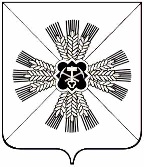 КЕМЕРОВСКАЯ ОБЛАСТЬАДМИНИСТРАЦИЯ ПРОМЫШЛЕННОВСКОГО МУНИЦИПАЛЬНОГО ОКРУГАПОСТАНОВЛЕНИЕот «  18  »    апреля  2022  г. №  575-Ппгт. ПромышленнаяОб итогах реализации в 2021 году муниципальной программы «Поддержка агропромышленного комплекса в  Промышленновском муниципальном округе» на 2018 - 2024 годыЗаслушав и обсудив на коллегии администрации Промышленновского муниципального округа  информацию  заместителя главы Промышленновского муниципального округа А.А. Зарубиной об итогах реализации в 2021 году муниципальной программы «Поддержка агропромышленного комплекса в  Промышленновском муниципальном округе» на 2018 - 2024 годы (далее – программа): Принять к сведению информацию об исполнении программы. Директору программы обеспечить выполнение мероприятий и индикаторов муниципальной программы «Поддержка агропромышленного комплекса в  Промышленновском муниципальном округе» на 2018 - 2024 годы.Настоящее постановление подлежит размещению на официальном сайте администрации Промышленновского муниципального округа в сети Интернет.Контроль за исполнением настоящего постановления возложить на заместителя главы Промышленновского муниципального округа  А.А. Зарубину.Настоящее постановление вступает в силу со дня подписания.Исп. И.Ю. Андреева Тел. 74413                                   ГлаваПромышленновского муниципального округаС.А. Федарюк